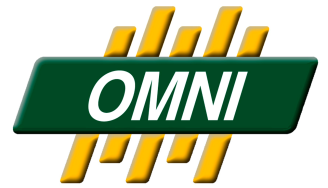 CLIENT CONTACT INFORMATION FORMPlease fill in the name, email and phone number of who should be contacted for the following options. Once this form is complete please deliver back to OMNI-Test Laboratories, Inc. by mail, email, or fax listed at the bottom of the form. If you need additional room, please make copies as needed.Thank YouCOMPANY INFORMATION (Company's Legal name as reported on IRS Form W-9) and the (Brand name(s) to be reflected on the OMNI listing directory and/or reports)MAIN POINT OF CONTACTFULL NAMES OF AUTHORIZED SIGNATORIES FOR CONTRACTUAL PURPOSESBILLING CONTACT		  Please check if same as main contactENGINEERING CONTACT 	  Please check if same as main contactSAFETY COMPLIANCE/QA MANAGER CONTACT	  Please check if same as main contactMANUAL CONTACT 	  Please check if same as main contactLABEL AND PRINTING SERVICE CONTACT		  Please check if same as main contactMAIN INSPECTION CONTACT		  Please check if same as main contactCONNECTED COMPANIESPlease explain any connections that you may have with other companies in the heating industry in relation to your OMNI-listed products. Please copy more tables if you are connected to more companies. Examples include acquisitions, transfer of ownership, change in company name, alternate/additional manufacturing facilities (final assembly only), etc.MULTIPLE LISTEEMultiple Listees can be any number of other entities, in addition to the original owner of the product listing (or “basic listee”), whose names are entered into the Listing Directory and are on the product. An example of this concept would be when a manufacturer sells a single product under multiple company/brand names.MANUFACTURING LOCATIONS	Please list all FULLY ASSEMBLED product manufacturing locations. Copy and paste more tables to indicate more manufacturing locations if needed.DISTRIBUTION CENTERS/DEALERSTo be as cost effective as possible when inspecting your product, please list any Washington/Oregon state distribution centers/dealers you use. If you do not have any Washington/Oregon based distribution centers/dealers, please list others in the United States. (OMNI’s location in Portland is in close proximity to several distribution centers and provides ease of access for the required product inspections under the certification program)OMNI-Test Laboratories, Inc.Product Testing & Certificationwww.omni-test.com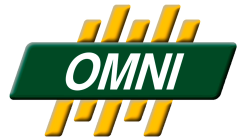 Mailling:     Post Office Box 301367 | 97294					Phone:	 (503) 643-3788Street: 	     13327 NE Airport Way | 97230					Fax:	 (503) 643-3799	      Portland, Oregon | USA						Email: 	finance@omni-test.com  Company’s Legal NameBrand Name(s) (if same as Legal - write "same") Phone & FaxAddressDays and Hours of OperationName of Authorized Individual completing this form and DateNamePhone & FaxAddressEmailNamePhone & FaxAddressEmailFederal Tax ID -  check if W-9 completedNamePhone & FaxEmailNamePhone & FaxEmailNamePhone & FaxEmailNamePhone & FaxEmailPrint In-houseYES        NO (If No, please fill in the printers information below)YES        NO (If No, please fill in the printers information below)YES        NO (If No, please fill in the printers information below)Printers InformationCompanyPrinters InformationNamePrinters InformationPhonePrinters InformationEmailNamePhone & FaxEmailCompanyContact NamePhone & FaxEmailExplain RelationshipMultiple Listee?YES        NO (If yes, please fill in Multiple Listee information below)YES        NO (If yes, please fill in Multiple Listee information below)CompanyContact NamePhone & FaxEmailOMNI Report # or Listing # & Models affected by multiple listeeOMNI Report # or Listing # & Models affected by multiple listeeOMNI Report # or Listing # & Models affected by multiple listeeOMNI Report # or Listing # & Models affected by multiple listeeOMNI Report # or Listing # & Models affected by multiple listeeCompanyContact NamePhone & FaxEmailAddressDays and Hours of OperationPeak months of productionOMNI Report # or Listing # & Models fully assembled at this locationOMNI Report # or Listing # & Models fully assembled at this locationOMNI Report # or Listing # & Models fully assembled at this locationOMNI Report # or Listing # & Models fully assembled at this locationOMNI Report # or Listing # & Models fully assembled at this locationCompanyContact NamePhone & FaxEmailAddressDays and Hours of OperationPeak months of productionOMNI Report # or Listing # & Models fully assembled at this locationOMNI Report # or Listing # & Models fully assembled at this locationOMNI Report # or Listing # & Models fully assembled at this locationOMNI Report # or Listing # & Models fully assembled at this locationOMNI Report # or Listing # & Models fully assembled at this locationCompanyContact NamePhone & FaxEmailAddressDays and Hours of OperationPeak months of productionOMNI Report # or Listing # & Models fully assembled at this locationOMNI Report # or Listing # & Models fully assembled at this locationOMNI Report # or Listing # & Models fully assembled at this locationOMNI Report # or Listing # & Models fully assembled at this locationOMNI Report # or Listing # & Models fully assembled at this locationCompanyContact NamePhone & FaxEmailAddressDays and Hours of OperationPeak months of productionOMNI Report # or Listing # & Models fully assembled at this locationOMNI Report # or Listing # & Models fully assembled at this locationOMNI Report # or Listing # & Models fully assembled at this locationOMNI Report # or Listing # & Models fully assembled at this locationOMNI Report # or Listing # & Models fully assembled at this locationCompanyContact NamePhone & FaxEmailAddressDays and Hours of OperationOMNI Report # or Listing # & Models fully distributed at this locationOMNI Report # or Listing # & Models fully distributed at this locationOMNI Report # or Listing # & Models fully distributed at this locationOMNI Report # or Listing # & Models fully distributed at this locationOMNI Report # or Listing # & Models fully distributed at this locationCompanyContact NamePhone & FaxEmailAddressDays and Hours of OperationOMNI Report # or Listing # & Models fully distributed at this locationOMNI Report # or Listing # & Models fully distributed at this locationOMNI Report # or Listing # & Models fully distributed at this locationOMNI Report # or Listing # & Models fully distributed at this locationOMNI Report # or Listing # & Models fully distributed at this location